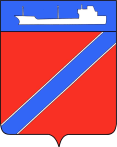 Совет Туапсинского городского поселенияТуапсинского районаР Е Ш Е Н И Еот 24 октября 2017 года                                                                № 2.19город ТуапсеО внесении изменений в решение Совета Туапсинского городского поселения Туапсинского района от 25 октября 2016 года № 55.9 «Об утверждении Прогнозного плана (программы) приватизации муниципального имущества Туапсинского городского поселения на 2017 год»В соответствии с Федеральным законом от 06 октября 2003 года              № 131-ФЗ «Об общих принципах организации местного самоуправления в Российской Федерации», Федеральным    законом  от  21  декабря  2001  года  № 178-ФЗ  «О приватизации государственного и муниципального имущества», решением Совета Туапсинского городского поселения от 03 сентября 2014 года № 28.4 «Об утверждении положения о порядке управления и распоряжения объектами муниципальной собственности Туапсинского городского поселения Туапсинского района», Совет Туапсинского городского поселения Туапсинского района РЕШИЛ:Внести в решение Совета Туапсинского городского поселения Туапсинского района от 25 октября 2016 года № 55.9 «Об утверждении Прогнозного плана (программы) приватизации муниципального имущества Туапсинского городского поселения на 2017 год» следующие изменения:- дополнить п. 2.1. раздела II приложения к решению Совета Туапсинского городского поселения Туапсинского района от 25 октября 2016 года № 55.9 «Об утверждении Прогнозного плана (программы) приватизации муниципального имущества Туапсинского городского поселения на 2017 год» подпунктом 1.25, согласно приложению к настоящему решению.Настоящее решение вступает в силу со дня его официального опубликования. Председатель СоветаТуапсинского городского поселения	    		              В.В. СтародубцевГлаваТуапсинского городского поселения	                                           А.В. ЧеховПриложение к решению Совета Туапсинского городского поселения Туапсинского района от  24.10.2017    № 2.19ИЗМЕНЕНИЯв Прогнозный план (программу) приватизации муниципального имущества Туапсинского городского поселения на 2017 год2.1.  Перечень объектов недвижимости, подлежащихприватизации в 2017 годуНачальник отдела имущественных и земельных отношений                                                                                             М.А Винтер№ п/пМестонахождение, площадь (кв.м.), литер по плану, номера помещений Тип объектаАдрес в городе ТуапсеСпособ приватизацииИнформация об обременениях (договорах аренды)Срок приватизацииПрогноз доходов, тыс. руб.1.25.Нежилое помещение, состоящее из комнат № 2, 4. Площадь: общая 24,1 кв.м., этаж: 2.  Адрес: Российская Федерация, Краснодарский край, г.Туапсе, ул. Карла Маркса, дом № 23АВстроенно-пристроенное, 2 этажул. Карла Маркса, д.23АОткрытый аукцион-IV квартал 800,0